LIEZELLIEZEL.366644@2freemail.com    LIEZELLIEZEL.366644@2freemail.com    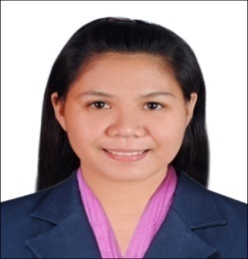 EDUCATION:TERTIARY:  ABADA COLLEGE                                                                                                         COURSES:ASSOCIATE IN COMPUTER TECHNOLOGY(ACT)                                                           (2005 – 2007)BACHELOR OF SCIENCE IN NURSING(BSN)UNDER GRADUATE (2003-2004)SECONDARY:   EASTERN MINDORO INSTITUTE OF TECHNOLOGY AND SCIENCES  (1998- 2002)PRIMARY:    ROSARIO ELEMENTARY SCHOOL                                                                              1993 – 1998AREAS OF EXPERTISECash and stock managementOperating a cash registerVisual merchandisingChecking deliveriesSupervisingCustomer interactionGiving product adviseHealth and safety proceduresOperating tillsPERSONAL SKILLSAttention to detailAccurate keyboard skillsHonesty and integrityProfessional appearanceStrong numerical skillsMS Office Applications such as MS Word, MS Excel and MS PowerPointSeminars and Trainings Attended:Philippine youth Congress in Information Technology 2006 @ the UP Theater and UP Bahay ng Alumni, University of the Philippines, Diliman Quezon City ( September 13-14, 2006)ISO 9000:2000 Awareness Course May 18, 2007Pre-Employment Orientation January 5-9, 2008LANGUAGE KNOWN: ENGLISH & FILIPINOREFERENCES:Upon requestPERSONAL SUMMARYA well presented, confident and responsible person who has a warm way with people and is more than able to meet expectation in terms of efficiency, accuracy, timeliness and professionalism of response. Well organized and proactive in providing timely, efficient, and accurate administrative support to office managers and work colleagues. She is able to unlock volume, availability, space and promotional opportunities through building effective and collaborative business relationships with customers. An exceptional person who can explore new territories and push existing limits by following up new leads or referrals fully. Presently looking to join a company where success is rewarded and internal succession is given priority.WORK EXPERIENCE in ABU DHABI, UAESales Representative       Fruits & Passion Abu Dhabi & Al Whada Mall – Abu dhabi, UAEAugust 2013 – May 2015Responsible for delivering a friendly service, smiling, greeting and making eye contact with every customer that comes to the store. Playing an active role in providing a positive customer experience and driving sales. Working closely with the sales management team and staff to initiate marketing strategies that support the sales objectives of the company. Always representing the company professionally, ethnically and morally at all times.DUTIES:Supporting the store team and manager to increase revenue streams and profit targets.Providing a friendly and helpful service to customers.Maintaining high standards of presentation and cleanliness across the store.Demonstrating good product knowledge to customers on key promotions and offers.Providing cover in other areas during periods of holidays and sickness.Approaching customers that may require assistance if you are on the shop floor.Carrying out stock replenishment.Ensuring all areas of the store remain tidy at all times.KEY SKILLS AND COMPETENCIESCan easily settle in to any role and take over the management of an existing client base.Able to keep up high rate cold calling potential customers.Confident and able to take the initiative.Getting feedback from customers.Tactfully handling any complaints.Able to build relationships with customers.Building and maintaining positive working relationships with key decision makers.Able to work as part of a team.WORK EXPERIENCE in PHILIPPINESProduction Staff       WUKONG (S) Pte., Ltd. – Rosario, Cavite, Philippines January 11, 2008 – May 25, 2012     JOB DESCRIPTION:Quality assuranceManagement system coordinatorDistributing memosScheduled the materials needed by the companyMaking revisions of working instructions and job descriptionsData encoderManpower schedulerMeeting Minutes TakerUpdating, processing and filing of all documents.Team Member      SCAD SERVICES(S) Pte., Ltd. – Rosario, Cavite, PhilippinesJune 6, 2007 – November 5, 2007    JOB DESCRIPTION:Scanning the barcode of the productQuality controllerCounter Personnel  / Cashier   JOLLIBEE CORPORATION – Sta. Maria, Bulacan, Philippines July 14, 2004 –  October 10, 2004           JOB DESCRIPTION:Give a good quality serviceGreet and deal with the customers pleasantly       I certify and verify that the above information in this document is correct and complete in every aspect.PERSONAL SUMMARYA well presented, confident and responsible person who has a warm way with people and is more than able to meet expectation in terms of efficiency, accuracy, timeliness and professionalism of response. Well organized and proactive in providing timely, efficient, and accurate administrative support to office managers and work colleagues. She is able to unlock volume, availability, space and promotional opportunities through building effective and collaborative business relationships with customers. An exceptional person who can explore new territories and push existing limits by following up new leads or referrals fully. Presently looking to join a company where success is rewarded and internal succession is given priority.WORK EXPERIENCE in ABU DHABI, UAESales Representative       Fruits & Passion Abu Dhabi & Al Whada Mall – Abu dhabi, UAEAugust 2013 – May 2015Responsible for delivering a friendly service, smiling, greeting and making eye contact with every customer that comes to the store. Playing an active role in providing a positive customer experience and driving sales. Working closely with the sales management team and staff to initiate marketing strategies that support the sales objectives of the company. Always representing the company professionally, ethnically and morally at all times.DUTIES:Supporting the store team and manager to increase revenue streams and profit targets.Providing a friendly and helpful service to customers.Maintaining high standards of presentation and cleanliness across the store.Demonstrating good product knowledge to customers on key promotions and offers.Providing cover in other areas during periods of holidays and sickness.Approaching customers that may require assistance if you are on the shop floor.Carrying out stock replenishment.Ensuring all areas of the store remain tidy at all times.KEY SKILLS AND COMPETENCIESCan easily settle in to any role and take over the management of an existing client base.Able to keep up high rate cold calling potential customers.Confident and able to take the initiative.Getting feedback from customers.Tactfully handling any complaints.Able to build relationships with customers.Building and maintaining positive working relationships with key decision makers.Able to work as part of a team.WORK EXPERIENCE in PHILIPPINESProduction Staff       WUKONG (S) Pte., Ltd. – Rosario, Cavite, Philippines January 11, 2008 – May 25, 2012     JOB DESCRIPTION:Quality assuranceManagement system coordinatorDistributing memosScheduled the materials needed by the companyMaking revisions of working instructions and job descriptionsData encoderManpower schedulerMeeting Minutes TakerUpdating, processing and filing of all documents.Team Member      SCAD SERVICES(S) Pte., Ltd. – Rosario, Cavite, PhilippinesJune 6, 2007 – November 5, 2007    JOB DESCRIPTION:Scanning the barcode of the productQuality controllerCounter Personnel  / Cashier   JOLLIBEE CORPORATION – Sta. Maria, Bulacan, Philippines July 14, 2004 –  October 10, 2004           JOB DESCRIPTION:Give a good quality serviceGreet and deal with the customers pleasantly       I certify and verify that the above information in this document is correct and complete in every aspect.